Examensplan för gymnasieexamen i Servitör, 2019-Kompetensområde för kundserviceUppbyggd på grundexamen i restaurang och cateringbranschenExamensplan Examensplan Examensplan DatumVersionStatusYrkesämnen145 kpAtt arbeta inom restaurangverksamhet20kpGrunder inom matlagning 13kpGrunder inom matlagning 22kpTillredningsmetoder 12kpTillredningsmetoder 21kpHygienkompetens1kp      Servering 13kpServering 23kpRåvaror och specialkost 12kpRåvaror och specialkost 21kp     Lia- Att arbeta inom restaurangverksamhet2kpKundservice och försäljning25kpKundservice 12kp     Kundservice 22kpAlkoholfria drycker 11kp     Alkoholfria drycker 22kpBranschen2kpFörsäljning 11kpFörsäljning 21kpRestauranglära3kpReceptionsarbete 3kpLia 1- Kundservice och försäljning5kpLia 2- Kundservice och försäljning3kpServering av mat i portioner och av drycker40kpMåltider 12kp     Måltider 23kp     Serveringsteknik 11kp     Serveringsteknik 21kp     Serveringsteknik 31kpLunchservering 12kpLunchservering 21kp     Lunchservering 32kpKassateknik 11kpKassateknik 21kp     Projekt 11kpProjekt 22kpProjekt 31kpSvaga drycker 12kpSvaga drycker 22kp     Branschspråk2kpRestaurangservering 12kpRestaurangservering 23kpUtskänkning2kpLia 1- Servering av mat i portioner och av drycker2kpLia 2- Servering av mat i portioner och av drycker3kpLia 3- Servering av mat i portioner och av drycker3kpValbara examensdelarCaféservice10kpCafémat2kpCafédrycker2kpCaféservice 11kpCaféservice 21kpLia-Caféservice4kpGastronomiska Åland10kp  Gastronomiska företag 13kpGastronomiska företag 22kpGastronomiska upplevelser 12kpGastronomiska upplevelser 23kpFörsäljning och servering av drycker25kpBarteknik 12kpBarteknik 23kpÖl och cider2kpVin4kpTema2kpStarka drycker4kpMat och dryck 11kpMat och dryck 22kpLia- Försäljning och servering av drycker5kpArbete som kräver spetskompetens15kpMenyplanering2kpRestauranghantverk 11kpRestauranghantverk 22kpRestauranghantverk 31kpMiljö2kpRestaurangdrift2kpEvent1kpHR2kpLia- Arbete som kräver spetskompetens2kp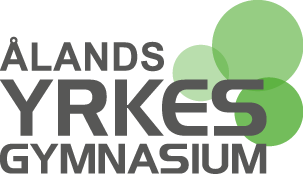 